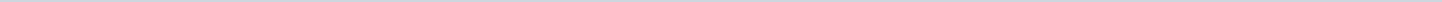 Geen documenten gevonden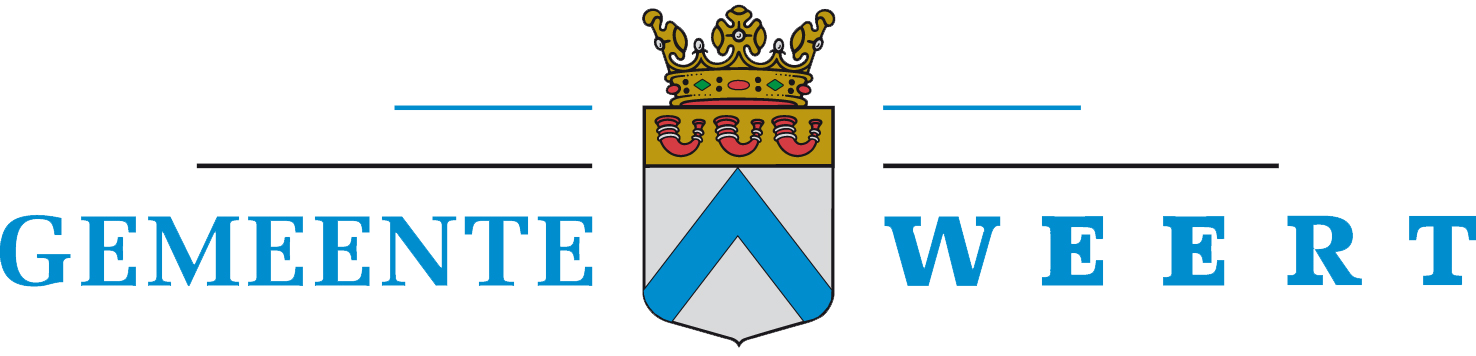 Gemeente WeertAangemaakt op:Gemeente Weert28-03-2024 20:07Uitnodigingen0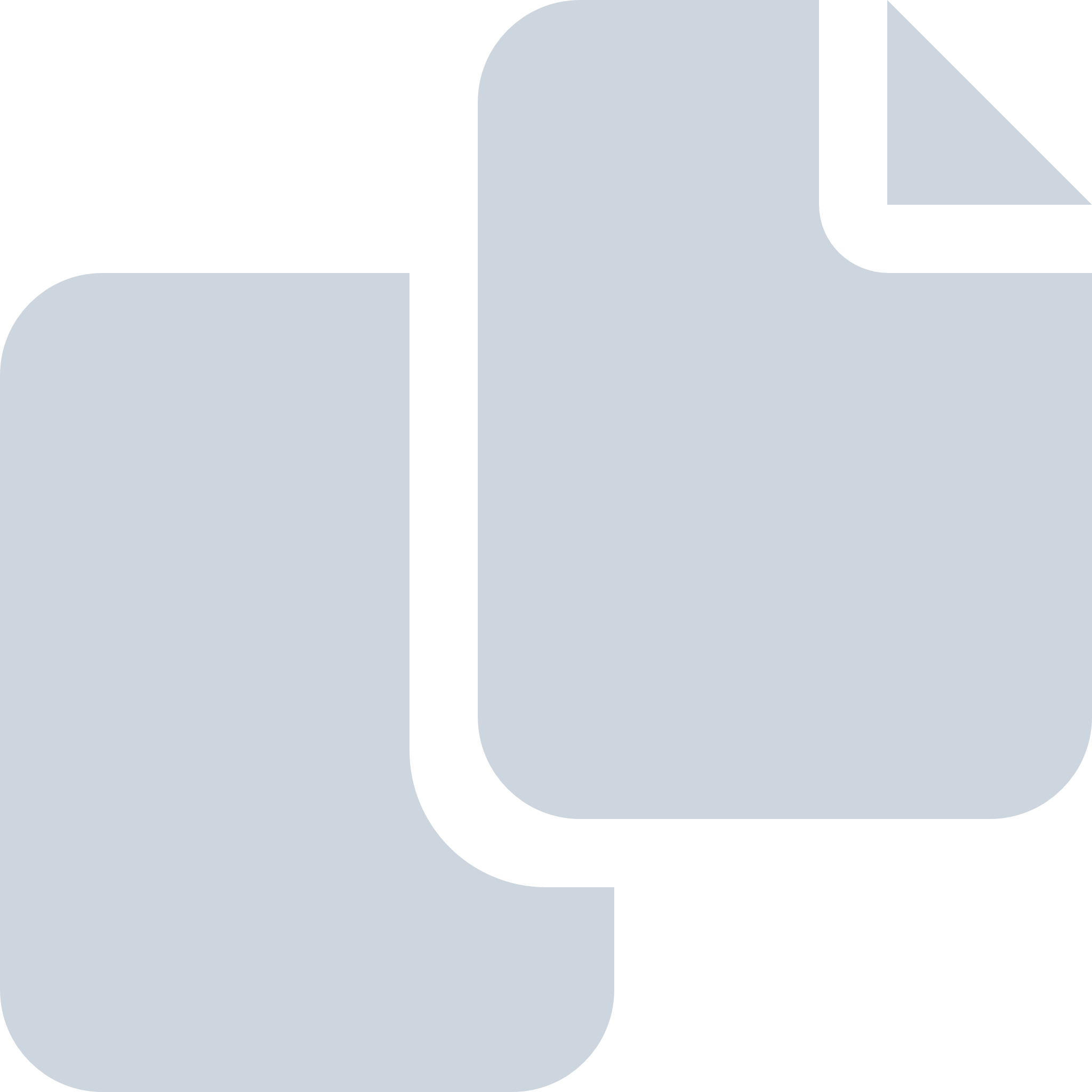 Periode: oktober 2023